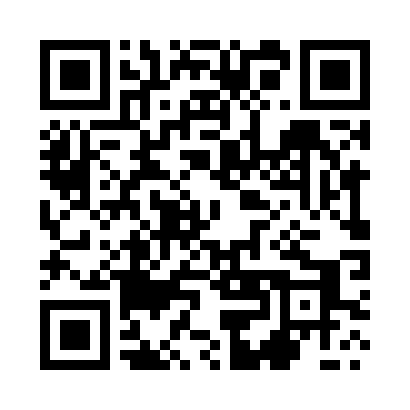 Prayer times for Rzaska, PolandWed 1 May 2024 - Fri 31 May 2024High Latitude Method: Angle Based RulePrayer Calculation Method: Muslim World LeagueAsar Calculation Method: HanafiPrayer times provided by https://www.salahtimes.comDateDayFajrSunriseDhuhrAsrMaghribIsha1Wed2:565:1612:385:438:0010:112Thu2:535:1412:385:448:0210:133Fri2:495:1312:375:458:0310:164Sat2:465:1112:375:468:0510:195Sun2:435:0912:375:478:0610:226Mon2:405:0712:375:488:0810:257Tue2:365:0612:375:498:0910:288Wed2:335:0412:375:508:1110:309Thu2:305:0312:375:518:1210:3310Fri2:265:0112:375:528:1410:3611Sat2:235:0012:375:528:1510:3912Sun2:224:5812:375:538:1710:4213Mon2:214:5712:375:548:1810:4514Tue2:204:5512:375:558:1910:4615Wed2:204:5412:375:568:2110:4616Thu2:194:5212:375:578:2210:4717Fri2:194:5112:375:578:2410:4718Sat2:184:5012:375:588:2510:4819Sun2:184:4912:375:598:2610:4920Mon2:174:4712:376:008:2810:4921Tue2:174:4612:376:018:2910:5022Wed2:174:4512:376:018:3010:5023Thu2:164:4412:376:028:3210:5124Fri2:164:4312:386:038:3310:5225Sat2:154:4212:386:048:3410:5226Sun2:154:4112:386:048:3510:5327Mon2:154:4012:386:058:3610:5328Tue2:154:3912:386:068:3810:5429Wed2:144:3812:386:068:3910:5430Thu2:144:3712:386:078:4010:5531Fri2:144:3612:386:088:4110:56